WORKING GROUP ON BIOCHEMICAL AND MOLECULARTECHNIQUES AND DNA PROFILING IN PARTICULARFifteenth SessionMoscow, Russian Federation, May 24 to 27, 2016Variety identification of barley using KASP genotypingDocument prepared by an expert from the United Kingdom

Disclaimer:  this document does not represent UPOV policies or guidanceThe Annex to this document contains a copy of a presentation “Variety identification of barley using KASP genotyping” to be made at its fifteenth session of the Working Group on Biochemical and Molecular Techniques and DNA-Profiling in particular (BMT).Alex Reid, Molecular Biologist, Science and Advice for Scottish Agriculture (SASA), the United Kingdom[Annex follows]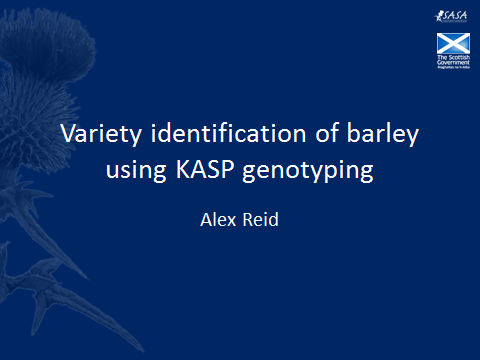 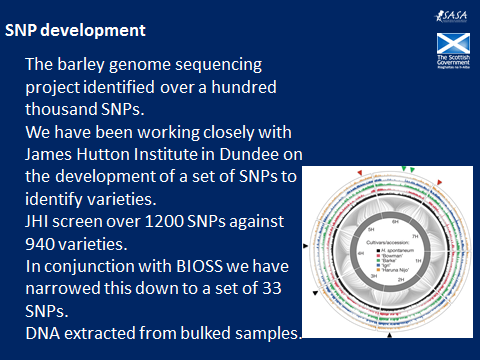 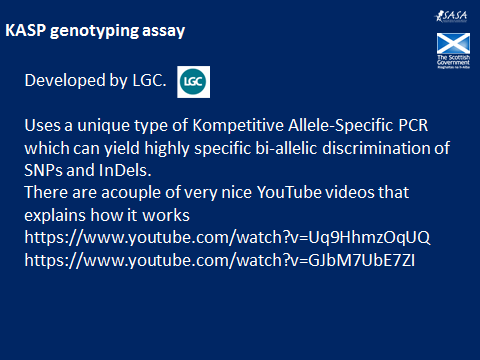 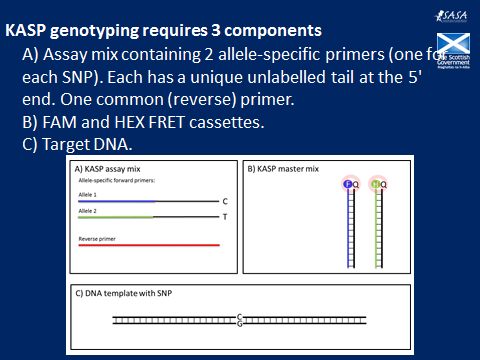 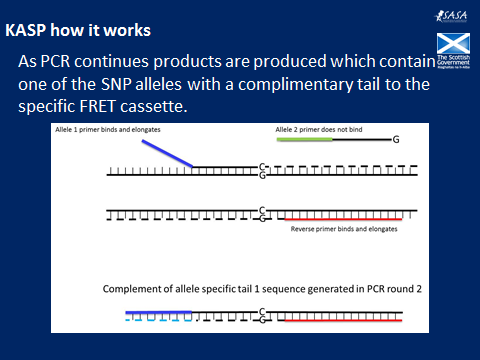 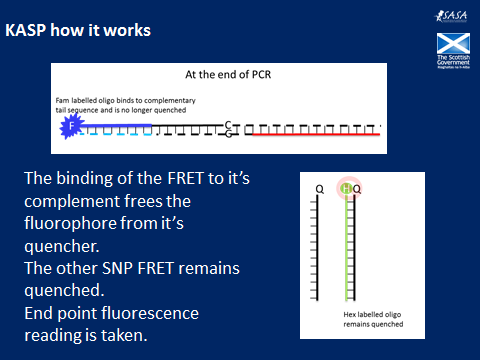 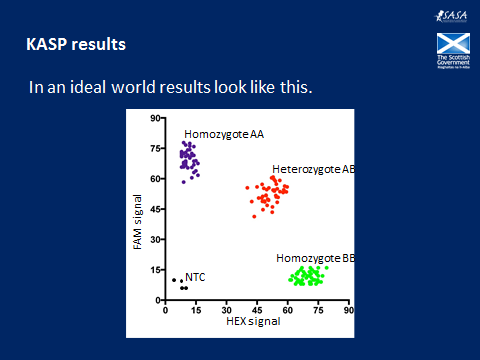 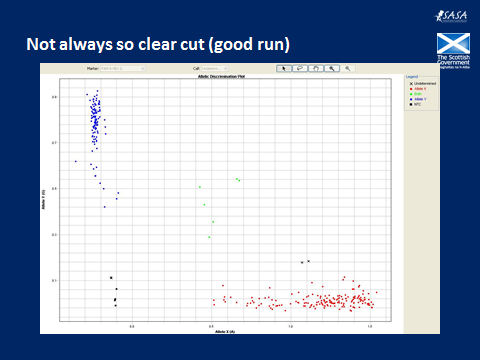 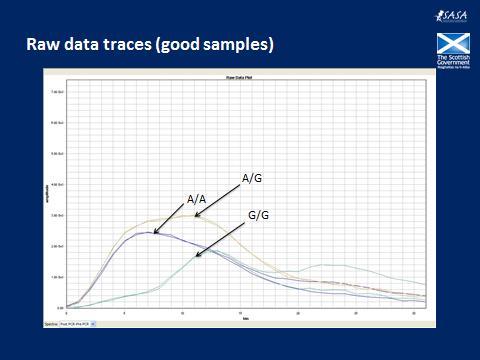 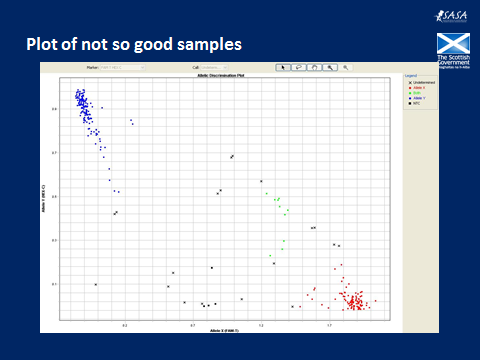 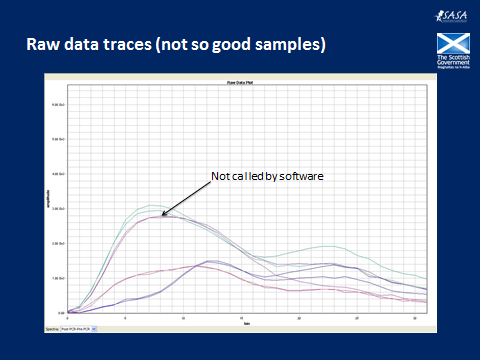 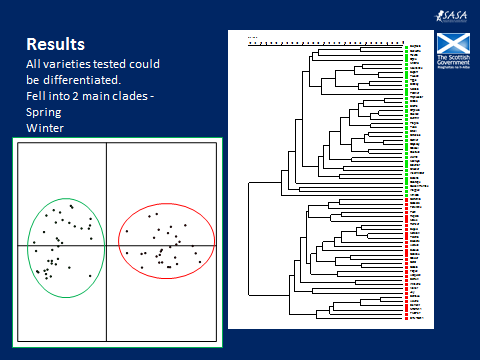 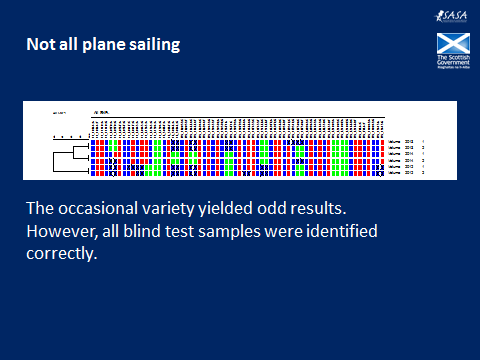 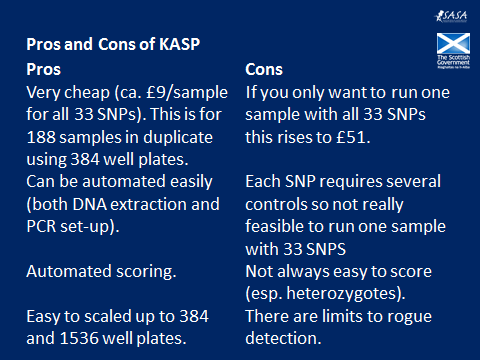 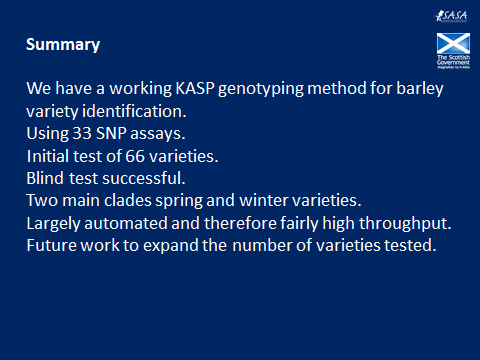 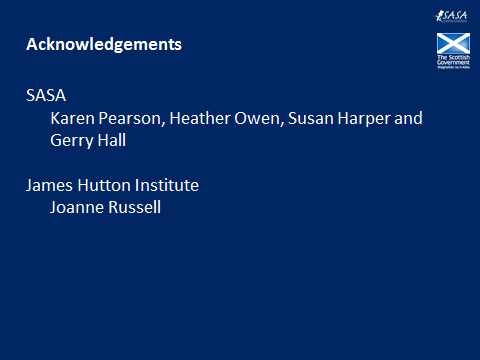 [End of Annex and of document]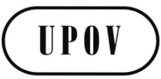 EBMT/15/6ORIGINAL:  EnglishDATE:  May 18, 2016INTERNATIONAL UNION FOR THE PROTECTION OF NEW VARIETIES OF PLANTS INTERNATIONAL UNION FOR THE PROTECTION OF NEW VARIETIES OF PLANTS INTERNATIONAL UNION FOR THE PROTECTION OF NEW VARIETIES OF PLANTS GenevaGenevaGeneva